DESCRIPCIÓN DEL PROYECTO DE SUBVENCIÓN 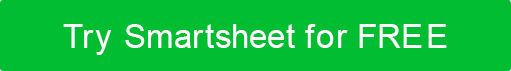 DESCRIPCIÓN DEL PROYECTOCRITERIOS DE ÉXITO Y RESULTADOS MEDIBLESANTECEDENTES DE LA ORGANIZACIÓNPROGRAMAS, ACTIVIDADES Y LOGROS ACTUALESAFILIACIONES CON ORGANIZACIONES SIMILARESMETAS Y OBJETIVOSLÍNEA DE TIEMPOPRESUPUESTORESUMEN DEL PRESUPUESTOFUENTES A LARGO PLAZO / ESTRATEGIAS DE FINANCIACIÓNEVALUACIÓNAPÉNDICENOMBRE DE LA CONCESIÓNPREPARADO PORNOMBRE DEL PROYECTOFECHADECLARACIÓN DEL PROBLEMA 
QUE DEBE ABORDARSEMETAS Y OBJETIVOSPOBLACIÓN OBJETIVOACTIVIDADES DEL PROYECTOPERSONAL CLAVEACTIVIDADFECHA PROYECTADASOPORTE OPERATIVO GENERALPROPÓSITO DEL PRESUPUESTOAPOYO AL PROYECTOFECHAS DE INICIO Y FINALIZACIÓN DEL PERÍODO PRESUPUESTARIORENTARENTAGASTOGASTOFUENTESIMPORTEUSOSIMPORTEINGRESOSSOPORTE OPERATIVO GENERALTOTALTOTALINGRESOS NETOSINGRESOS NETOSINGRESOS NETOSNOMBRE DE ARCHIVODESCRIPCIÓNUBICACIÓN adjunto / enlaceRENUNCIACualquier artículo, plantilla o información proporcionada por Smartsheet en el sitio web es solo para referencia. Si bien nos esforzamos por mantener la información actualizada y correcta, no hacemos representaciones o garantías de ningún tipo, expresas o implícitas, sobre la integridad, precisión, confiabilidad, idoneidad o disponibilidad con respecto al sitio web o la información, artículos, plantillas o gráficos relacionados contenidos en el sitio web. Por lo tanto, cualquier confianza que deposite en dicha información es estrictamente bajo su propio riesgo.